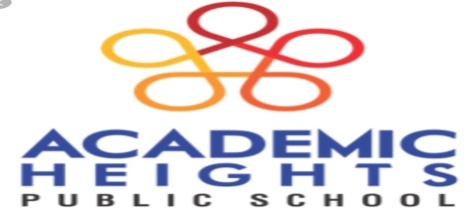 Academic Heights Public School, KaradSchool Management Committee2022-23SrNoName of the MemberFather/Spouse’s NameDesignation in SMCOffice PhoneResidence Phone 1Mr. Sanjay JadhavMr. Ramachandra JadhavChairman982336658298233665822Mrs. Archana PawarMr. Hemant PawarSecretary770978885677097888563Mr. Ravindra DesaiMr. Abasaheb DesaiVice-Chairman800788781980078878194Mr. Prashant ShrikanadeMr. Balkrishna ShrikandeMember955270323795527032375Mr.Suhas PatilMr. Shivaji PatilTeacher Member823725003282372500326Mrs. Sanjivani GaikwadMr. Sarjerao GaikwadTeacher Member992126350199212635017Mrs.  Ratnamala PatilMr. Ashok PatilParentMember878830738787883073878Mr. Tanaji PatilMr. Babasaheb PatilParentMember830826616683082661669Mr. Sumitha SuryavanshiMr. Amol SuryavashiMemberEducationist8007708007800770800710Mrs. Jayshree RajputMr. Rahul RajputMemberEducationist9049306529904930652911Mr. Prasad DhapreMr. Vasant DhapreMember9890273728989027372812Mr. Sameer ThombareMr. Prabhakar ThombareMember9545591660954559166013Mrs. Deepali WaskeMr. Sagar WaskeTeacherMember9850458545985045854514Ms. Priya AnandhMr. S. AnandhTeacherMember9284773682928477368215Mr. Rohan JadhavMr. Sanjay JadhavMember79721634437972163443